     Updated – 8/25/22Calendar of Events 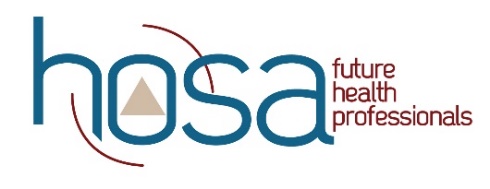 2022-2023Calendar of Events 2022-2023AugustAugust1Online Affiliation OPEN - hosa.org/hosaconf 1NM ACTE Conference & CTSO Advisor Academy Registration – OPEN www.thinkregistration.com/ACTE/NM/31HOSA Board Meeting, Virtual SeptemberSeptember1Fall Leadership Registration - OPEN7CTSO Advisor Academy and NM ACTE Conference Registration - CLOSED14CTSO Advisor Academy15-16NM ACTE Conference OctoberOctober1Fall Leadership Conference Registration – CLOSED15HOSA 100 Club - DEADLINE17Fall Leadership Rally – Marriott Pyramid, Albuquerque18Fall Leadership Rally – Bulldog Training Center, Artesia19Fall Leadership Rally – DACC East Campus, Las CrucesNovemberNovember1Initial Membership Roster – DUE4-10HOSA Week15Pin Design – Emailed to: sarah.kinlund@enmu.edu by 5:00 pmJanuary 2023January 2023TBDCTSO Day at the Round House February 2023 - CTE MonthFebruary 2023 - CTE Month1State Conference Registration – OPEN https://apps.hosa.org 15State and National Officer Application - submitted online by 5:00 pm March 2023March 20233State Conference Registration - CLOSED6-31State Online Testing Window20Housing Reservations DUE for State – Marriott PyramidApril 2023April 202313-15HOSA State Leadership Conference – Marriott Pyramid & UNM 28Intent to Compete at ILC Deadline28Pin Order – DUE to State OfficeMay 2023May 20231Finalists for ILC Published10HOSA International Leadership Conference - Registration DUE to State OfficeJune 2023June 2023TBDCTSO State Officer Training - Portales, NM (MANDATORY- NO EXCEPTIONS)21-24International Leadership Conference – Dallas, TX